Call to orderA meeting of the Audubon Square Board of Directors was held online via Zoom on October 10 2023 @7:04PMAttendeesAttendees included:AnnouncementsNo quorum, meeting closed. Reconstituted meeting scheduled for November 2023Open ForumApproval of Monthly FinancialsMotion to approve: Seconded motionApproval of Monthly MinutesMotion to approve: Seconded motionReportsUnfinished businessNew businessOpen session ended at: 7:06 PMExecutive session opened at: 7:07PMExecutive session ended at: 7:15PM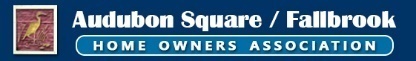 HOA Annual Meeting October 10,2023 Meeting MinutesDena Saunders, PresidentElizabeth Baldwin, Vice PresidentSteve Kaufman, SecretarySupreet Kaur, TreasurerFaye Bobb-Semple, Director-At-LargePaul Gallagher, Property ManagerSecretary-Stephen M. KaufmanDate of approvalPresident-Dena SaundersDate of approval